РОССИЙСКАЯ ФЕДЕРАЦИЯСОВЕТ  ДЕПУТАТОВ СЕЛЬСКОГО  ПОСЕЛЕНИЯ                          НИЖНЕМАТРЕНСКИЙ  СЕЛЬСОВЕТДобринского  муниципального  района Липецкой области8-я сессия  VI созываРЕШЕНИЕ08.04.2021г.                      с. Нижняя Матренка                            № 47 –рсО внесении изменений в бюджет сельского поселения Нижнематренский сельсовет Добринского муниципального района Липецкой области Российской Федерации на 2021 год и плановый период 2022 и 2023 годовРассмотрев представленный администрацией сельского поселения Нижнематренский сельсовет проект решения «О внесении изменений в бюджет сельского поселения Нижнематренский сельсовет Добринского муниципального района Липецкой области Российской Федерации на 2021 год и плановый период 2022 и 2023 годов», руководствуясь положением «О бюджетном процессе  сельского поселения Нижнематренский сельсовет», принятого решением Совета депутатов сельского поселения Нижнематренский сельсовет от 12.05.2020г. № 263-рс,  Уставом сельского поселения Нижнематренский сельсовет, учитывая решение постоянной комиссии по экономике, бюджету, муниципальной собственности и социальным вопросам, Совет депутатов сельского поселения Нижнематренский сельсоветРЕШИЛ:1. Принять изменения в бюджет сельского поселения Нижнематренский сельсовет Добринского муниципального района Липецкой области Российской Федерации на 2021 год и плановый период 2022 и 2023 годов, прилагаются. 2. Направить указанный нормативный правовой акт главе сельского поселения Нижнематренский сельсовет для подписания и обнародования.3. Настоящее решение вступает в силу со дня его официального обнародования.Председатель Совета депутатовсельского поселенияНижнематренский  сельсовет                                                           С.Н.Бирюков                                                              Принятырешением Совета депутатовсельского поселения Нижнематренский сельсовет № 47-рс  от 08.04.2021г.ИЗМЕНЕНИЯ в бюджет сельского поселения Нижнематренский          сельсовет Добринского муниципального района Липецкой области Российской Федерации на 2021 год и плановый период 2022 и 2023 годов.Внести в бюджет сельского поселения Нижнематренский сельсовет Добринского муниципального района Липецкой области Российской Федерации на 2021 год  и плановый период 2022 и 2023 годов, утвержденный решением Совета депутатов сельского поселения Нижнематренский сельсовет от 25.12.2020г. № 31–рс, (в редакции решений Совета депутатов   №34-рс от 04.02.2021г.; №44-рс от 12.03.2021 г.)  следующие изменения:В статье 1,  части 1:   - в пункте 1) цифры «5 396 564,49» заменить на цифры «5 407 354,49»,   - в пункте 2) цифры «5 459 124,49» заменить на цифры «5 469914,49»2. В статью 4 -в п.2  п.п.1 цифры  «1 891 600,49» заменить на цифры «1 902 390,49»3. В статью 5-в п.4 п.п.1 цифры «1 313 500,00» заменить на цифры «1 324 290,00»4. Приложение 5 «Объем доходов по бюджету сельского поселения Нижнематренский сельсовет на 2021 год» изложить в новой редакции (прилагается)5. Приложение 7 «Распределение бюджетных ассигнований сельского поселения по разделам и подразделам классификации расходов бюджетов Российской Федерации на 2021 год» изложить в новой редакции (прилагается) 6. Приложение 8 «Распределение бюджетных ассигнований сельского поселения по разделам и подразделам  классификации расходов бюджетовРоссийской   Федерации и плановый период 2022 и 2023 годов» изложить в новой редакции (прилагается)7. Приложение 9 «Ведомственная структура расходов бюджета сельского поселения на 2021 год» изложить в новой редакции (прилагается)8. Приложение 10 «  Ведомственная структура расходов бюджета сельского поселения на плановый период  2022-2023 годов год» изложить в новой редакции (прилагается).  9. Приложение 11 «Распределение расходов бюджета сельского поселения по разделам, подразделам, целевым статьям (муниципальным программам и непрограммным направлениям деятельности), группам видов расходов классификации расходов бюджетов Российской Федерации  на 2021 год»  изложить в новой редакции (прилагается).10. Приложение 12 «Распределение расходов бюджета сельского поселения по разделам, подразделам, целевым статьям (муниципальным программам и непрограммным направлениям деятельности), группам видов расходов классификации расходов бюджетов Российской Федерации  на плановый период 2022-2023 годов»  изложить в новой редакции (прилагается).11.Приложение 13 «Объем межбюджетных трансфертов, предусмотренных к получению из областного бюджета на 2021 год» изложить в новой редакции (прилагается).12.Приложение 15 « Объем межбюджетных трансфертов,  передаваемых бюджету муниципального района из бюджета сельского поселения на осуществление части полномочий по решению  вопросов местного значения на 2021 год» изложить в новой редакции (прилагается). 13.Приложение 16 «Объем межбюджетных трансфертов,  передаваемых бюджету муниципального района из бюджета сельского поселения на осуществление части полномочий по решению   вопросов местного значения на плановый период 2022 и 2023 годов» изложить в новой редакции (прилагается).Глава сельского поселенияНижнематренский сельсовет                                                         В.В.Батышкин Приложение № 5	к  бюджету сельского поселения	Нижнематренский сельсовет Добринского	муниципального района Липецкой области	Российской Федерации на 2021 год и плановый период 2022 и 2023 годовОбъем доходов по бюджету сельского поселения Нижнематренский сельсовет на 2021 годПриложение № 7
к  бюджету сельского поселения
Нижнематренский сельсовет Добринского 
муниципального района Липецкой области 
Российской Федерации на 2021 год и плановый период 2022 и 2023 годовРаспределение бюджетных ассигнований сельского поселенияпо разделам и подразделам  классификации расходов бюджетов      Российской   Федерации  на 2021 годруб.Приложение № 8к  бюджету сельского поселения
Нижнематренский сельсовет Добринского 
муниципального района Липецкой области 
Российской Федерации на 2021 год и плановый период 2022 и 2023 годовРаспределение бюджетных ассигнований сельского поселенияпо разделам и подразделам  классификации расходов бюджетовРоссийской   Федерации и плановый период 2022 и 2023 годов                                                                                                                                     руб.		                                                Приложение № 9
к  бюджету сельского поселения
Нижнематренский сельсовет Добринского 
муниципального района Липецкой области 
Российской Федерации на 2021 год и плановый период 2022 и 2023 годов                                          ВЕДОМСТВЕННАЯ   СТРУКТУРА  расходов бюджета сельского поселения на 2021 год						                         руб.	Приложение № 10                                                                                                                                               к бюджету сельского поселения                                                                                              Нижнематренский сельсовет                                                                                        №-рс от .12. 2019г.«О бюджете сельского поселенияНижнематренский сельсовет ДобринскогоМуниципального района Липецкой областиРоссийской Федерации на 2021год                                                                                                         и плановый период 2022-2023 год                                                      ВЕДОМСТВЕННАЯ   СТРУКТУРА        расходов бюджета сельского поселения на плановый период  2022-2023  годовПриложение № 11
к  бюджету сельского поселения
Нижнематренский сельсовет Добринского 
муниципального района Липецкой области 
Российской Федерации на 2021 год и плановый период 2022 и 2023 годовРаспределение расходов бюджета сельского поселения по разделам, подразделам, целевым статьям (муниципальным программам и непрограммным направлениям деятельности), группам видов расходов классификации расходов бюджетов Российской Федерации   на 2021 год                                                           Приложение № 12к  бюджету сельского поселения
Нижнематренский сельсовет Добринского 
муниципального района Липецкой области 
Российской Федерации на 2021 год и плановый период 2022 и 2023 годовРаспределение расходов бюджета сельского поселения по разделам, подразделам, целевым статьям (муниципальным программам и непрограммным направлениям деятельности), группам видов расходов классификации расходов бюджетов Российской Федерации на  плановый период 2022 и 2023 годов Приложение № 13
к  бюджету сельского поселения
Нижнематренский сельсовет Добринского 
муниципального района Липецкой области 
Российской Федерации на 2021 год и                                                                                            плановый период 2022 и 2023 годов
    Объем межбюджетных трансфертов, предусмотренных к получениюиз областного бюджета на 2021 год										                руб.Приложение № 15
к  бюджету сельского поселения
Нижнематренский сельсовет Добринского 
муниципального района Липецкой области 
Российской Федерации на 2021 год                                                                                                            и плановый период 2022 и 2023 годов
      Объем межбюджетных трансфертов,  передаваемых бюджетумуниципального района из бюджета сельского поселенияна осуществление части полномочий по решению                            вопросов местного значения на 2021 год												     руб.Приложение № 16
к  бюджету сельского поселения
Нижнематренский сельсовет Добринского 
муниципального района Липецкой области 
Российской Федерации на 2021 год                                                                                                                 и плановый период 2022 и 2023 годов 
      Объем межбюджетных трансфертов,  передаваемых бюджетумуниципального района из бюджета сельского поселенияна осуществление части полномочий по решению   вопросов местного значения на 	плановый период 2022 и 2023 годов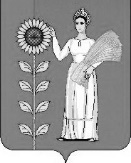 Код бюджетной классификацииНаименование показателейСумма  2021 г.Код бюджетной классификацииНаименование показателейСумма  2021 г.Налоговые доходы2 472 000,00101 02000 00 0000 110Налог на доходы с физических лиц91 000,00105 01000 00 0000 110Налог, взимаемый в связи с применением упрощенной системы налогообложения820 000,00106 01000 00 0000 110Налог на имущество с физических лиц21 000,00106 06000 00 0000 110Земельный налог1 540  000,00Неналоговые доходы271 300,00111 05025 10 0000120Доходы, получаемые в виде арендной платы, а также средства от продажи права на заключение договоров аренды за земли, находящиеся в собственности сельских поселений (за исключением земельных участков муниципальных бюджетных и автономных учреждений)253 000,001 11 05030 00 0000120Доходы от сдачи в аренду имущества, находящегося в оперативном управлении органов государственной власти, органов местного самоуправления, государственных внебюджетных фондов и созданных ими учреждений3100,001 11 05075 10 0000120Доходы от сдачи в аренду имущества, составляющего казну сельских поселений (за исключением земельных участков)11 200,001 14 06025 10 0000430Доходы от продажи земельных участков, находящихся в собственности сельских поселений (за исключением земельных участков муниципальных бюджетных и автономных учреждений)4 000,001 00 00000 00 0000 000Итого собственных доходов2 743 300,002 02 15001 10 0000150Дотация на выравнивание бюджетной обеспеченности поселений1 715 000,002 02 15002 10 0000150Дотация на поддержку мер по обеспечению сбалансированности местных бюджетов88 290,002 02 35118 10 0000150Субвенция бюджетам поселений на осуществление первичного воинского учета на территориях, где отсутствуют военные комиссариаты90 300,002 02 40014 10 0000150Межбюджетные трансферты, передаваемые бюджетам сельских поселений из бюджетов муниципальных районов на осуществление части полномочий  по решению вопросов местного значения в соответствии с заключенными соглашениями761 664,002 02 29999 10 0000 150Прочие субсидии бюджетам поселений    8 800,492 00 00000 00 0000 000Безвозмездные поступления, всего2 664 054,49ВСЕГО ДОХОДОВ5 407 354,49НаименованиеРазделПодразделСУММАВсего5 469 914, 49Общегосударственные вопросы013 165 990,49Функционирование высшего должностного лица субъекта Российской Федерации и муниципального образования0102872 439,00Функционирование Правительства Российской Федерации, высших исполнительных органов государственной власти субъектов Российской Федерации, местных администраций 01042 159 581 ,00Обеспечение деятельности финансовых, налоговых и таможенных органов и органов финансового(финансово-бюджетного) надзора0106115 470,00Другие общегосударственные вопросы011318 500,49Национальная оборона0290 300,00Мобилизационная  и вневойсковая подготовка020390 300,00Национальная экономика04778 188,00Дорожное хозяйство (дорожные фонды)0409761 664,00Другие вопросы в области национальной экономики041216 524,00Жилищно-коммунальное хозяйство05         204 070,00Коммунальное хозяйство050246 770,00Благоустройство0503157 300,00Культура , кинематография081 205 820,00Культура 08011 205 820,00Социальная политика1025 032,00Пенсионное обеспечение100125 032,00Обслуживание государственного и муниципального долга     13514,00Обслуживание государственного внутреннего и муниципального долга     1301514,00НаименованиеРазделПодраздел2022 г.2023г.Всего4 354 127,204 439 753,29Общегосударственные вопросы012 947 097,202 900 523,29Функционирование высшего должностного лица субъекта Российской Федерации и муниципального образования0102872 453,00872 453,00Функционирование Правительства Российской Федерации, высших исполнительных органов государственной власти субъектов Российской Федерации, местных администраций 01041 939 674,001 893 100,00Обеспечение деятельности финансовых, налоговых и таможенных органов и органов финансового(финансово-бюджетного) надзора0106115 470,00115 470,00Другие общегосударственные вопросы011319 500,2019 500,29Национальная оборона0291 000,0095 200,00Мобилизационная  и вневойсковая подготовка020391 000,0095 200,00Культура , кинематография081 194 030,001 194 030,00Культура 08011 194 030,001 194 030,00Условно утвержденные расходы122 000,00250 000,00Условно утвержденные расходы122 000,00250 000,00НаименованиеГлавныйраспорядительРазделПодразделЦелевая статьяВид расходовСУММААдминистрация сельского поселения Нижнематренский сельсовет Добринского муниципального района Липецкой области Российской Федерации, всего9105 469 914,49Общегосударственные вопросы910013 165 990,49Функционирование высшего должностного лица субъекта Российской Федерации и муниципального образования9100102872 439,00Непрограммные расходы бюджета поселения910010299 0 00 00000872 439,00Обеспечение деятельности органов местного самоуправления 910010299 1 00 00000872 439,00Обеспечение деятельности главы местной администрации (исполнительно-распорядительного органа муниципального образования) 910010299 1 00 00050872 439,00Расходы на выплаты персоналу в целях обеспечения выполнения функций государственными (муниципальными) органами, казенными учреждениями, органами управления государственными внебюджетными фондами9100102   99 1 00 00050100872 439,00Функционирование Правительства Российской Федерации, высших исполнительных органов государственной власти субъектов Российской Федерации, местных администраций 91001042 159 581,00Непрограммные расходы бюджета поселения910010499 0 00 000002 159 581,00Иные непрограммные мероприятия 910010499 9 00 000002 159 581,00Иные непрограммные мероприятия 910010499 9 00 00000Расходы на выплаты по оплате труда работников органов местного самоуправления 910010499 9 00 001101 736 657,00Расходы на выплаты персоналу в целях обеспечения выполнения функций государственными (муниципальными) органами, казенными учреждениями, органами управления государственными внебюджетными фондами910010499 9 00 001101001 736 657,00Расходы на обеспечение функций органов местного самоуправления (за исключением расходов на выплаты по оплате труда работников указанных органов)910010499 9 00 00120  422 924,00Закупка товаров, работ и услуг для обеспечения  государственных (муниципальных )нужд910010499 9 00 00120200227 291,00Иные бюджетные ассигнования910010499 9 00 00120800   195 633,00Обеспечение деятельности финансовых, налоговых и таможенных органов и органов финансового (финансово-бюджетного) надзора9100106115 470,00Непрограммные расходы бюджета поселения910010699 0 00 00000115 470,00Иные непрограммные мероприятия 910010699 9 00 00000115 470,00Межбюджетные трансферты бюджету муниципального района из бюджета поселения на осуществление части полномочий по решению вопросов местного значения в соответствии с заключенным соглашением 910010699 9 00 00130115 470,00Межбюджетные трансферты910010699 9 00 00130500115 470,00Другие общегосударственные вопросы910011318 500,49Муниципальная программа сельского поселения «Устойчивое развитие территории сельского поселения Нижнематренский сельсовет на 2019-2024 годы»910011301 0 00 0000015 500,49Подпрограмма «Обеспечение реализации муниципальной политики на территории сельского поселения Нижнематренский сельсовет»910011301 4 00 0000015 500,49Основное мероприятие «Приобретение услуг по сопровождению сетевого программного обеспечения по электрон-ному ведению похозяйственного учета»910011301 4 02 0000015 500,49Приобретение программного обеспечения по электронному ведению похозяйствен-ного учета в поселении 9100113   01 4 02 867908 800,49Закупка товаров, работ и услуг для обеспечения государственных (муниципальных) нужд9100113  01 4 02 867902008 800,49Расходы на приобретение программного обеспечения на условиях софинансирования с областным бюджетом910011301 4  02 S67906 700,00Закупка товаров, работ и услуг для обеспечения государственных (муниципальных) нужд910011301 4 02 S67902006 700,00Непрограммные расходы бюджета сельского поселения910011399 0 00 000003 000,00Иные непрограммные мероприятия 910011399 9 00 000003 000,00Межбюджетные трансферты бюджету муниципального района на осуществление полномочий в части закупок товаров, работ, услуг конкурентными способами определения поставщиков (подрядчиков, исполнителей) в соответствии с заключенным соглашением910011399 9 00 071003 000,00Межбюджетные трансферты910011399 9 00 071005003 000,00Национальная оборона9100290 300,00Мобилизационная  и вневойсковая подготовка910020390 300,00Непрограммные расходы бюджета поселения910020399 0 00 0000090 300,00Иные непрограммные мероприятия910020399 9 00 0000090 300,00Осуществление первичного воинского учета на территориях, где отсутствуют военные комиссариаты 910020399 9 00 5118090 300,00Расходы на выплаты персоналу в целях обеспечения выполнения функций государственными (муниципальными) органами, казенными учреждениями, органами управления государственными внебюджетными фондами910020399 9 00 5118010080 400,00Закупка товаров, работ и услуг для обеспечения государственных (муниципальных) нужд910020399 9 00 511802009 900,00Национальная экономика91004778 188,00Дорожное хозяйство (дорожные фонды)9100409761 664,00Муниципальная программа сельского поселения «Устойчивое развитие территории сельского поселения Нижнематренский сельсовет на 2019-2024 годы»910040901 0 00 00000761 664,00Подпрограмма «Обеспечение населения качественной, развитой инфраструктурой и повышения уровня благоустройства территории сельского поселения Нижнематренский сельсовет»910040901 1 00 00000761 664,00Основное мероприятие «Содержание инфраструктуры сельского поселения Нижнематренский сельсовет»910040901 1 01 00000761 664,00Расходы на содержание дорог910040901 1 01 41100761 664,00Закупка товаров, работ и услуг для обеспечения государственных (муниципальных) нужд910040901 1 01 41100200761 664,00Другие вопросы в области национальной экономики910041216 524,00Муниципальная программа сельского поселения «Устойчивое развитие территории сельского поселения Нижнематренский сельсовет на 2014-2020 годы»910041201 0 00 0000016 524,00Подпрограмма «Обеспечение реализации муниципальной политики на территории поселения Нижнематренский сельсовет»910041201 4 00 0000016 524,00Основное мероприятие «Выполнение работ по подготовке  экспертизы достоверности  определения сметной стоимости объекта : «Модернизация (реконструкция) системы теплоснабжения зданий, помещений, сооружений  принадлежащих гражданам на праве собственности, находящихся на территории сельского поселения»  910041201 4 09 0000016 524,00Расходы на подготовку  экспертизы достоверности определения сметной стоимости объекта : «Модернизация (реконструкция) системы теплоснабжения зданий, помещений, сооружений  910041201 4 09 2021016 524,00Закупка товаров, работ и услуг для обеспечения государственных (муниципальных) нужд910041201 4 09 2021020016 524,00Жилищно-коммунальное хозяйство91005204 070,00Коммунальное хозяйство910050246 770,00Непрограммные расходы бюджета поселения910050299 0 00 0000046 770,00Иные непрограммные мероприятия бюджета поселения910050299 9 00 0000046 770,00Расходы на содержание коммунального хозяйства910050299 9 00 0014046 770,00Закупка товаров, работ и услуг для обеспечения государственных (муниципальных) нужд910050299 9 00 0014020046 770,00Благоустройство9100503157 300,00Муниципальная программа сельского поселения «Устойчивое развитие территории сельского поселения Нижне-матренский сельсовет на 2019-2024 годы»910050301 0 00 00000157 300,00Подпрограмма «Обеспечение населения качественной, развитой инфраструктурой и повышение уровня благоустройства территории сельского поселения Нижнематренский сельсовет»910050301 1 00 00000157 300,00Основное мероприятие. « Текущие расходы на содержание и поддержание в рабочем состоянии системы уличного освещения сельского поселения.»910050301 1 02 00000157 300,00Расходы на уличное освещение 910050301 1 022 0010157 300,00Закупка товаров, работ и услуг для обеспечения  государственных (муниципальных ) нужд910050301 1 022 0010200157 300,00Культура, кинематография 910081 205 820,00Культура 91008011 205 820,00Муниципальная программа сельского поселения «Устойчивое развитие территории сельского поселения Нижнематренский сельсовет на 2019-2024 годы»910080101 0 00 000001 205 820,00Подпрограмма «Развитие социальной сферы на территории сельского поселения Нижнематренский сельсовет»910080101 2 00 000001 205 820,00Основное мероприятие «Создание условий и проведение мероприятий направленных на развитие культуры сельского поселения»9100801   01 2 02 000001 205 820,00Межбюджетные трансферты бюджету муниципального района на осуществление полномочий в части создания условий для организации досуга и обеспечения жителей поселений услугами организаций культуры в соответствии с заключенным соглашением910080101 2 02 091001 205 820,00Межбюджетные трансферты910080101 2 02 091005001 205 820,00Социальная политика9101025 032,00Пенсионное обеспечение910100125 032,00Муниципальная программа сельского поселения «Устойчивое развитие территории сельского поселения Нижнематренский сельсовет на 2019-2024 годы»9101001   01 0 00 0000025 032,00Подпрограмма «Обеспечение реализации муниципальной политики на территории сельского поселения Нижнематренский сельсовет»9101001   01 4 00 0000025 032,00Основное мероприятие «Пенсионное обеспечение муниципальных служащих поселения»9101001   01 4 05 0000025 032,00 Расходы на  «Пенсионное обеспечение муниципальных служащих сельского поселения»9101001    01 4 05 2037025 032,00Социальное обеспечение и иные выплаты населению9101001    01 4 05 2037030025 032,00Обслуживание государственного  (муниципального) долга91013514,00Обслуживание государственного (муниципального) внутреннего  долга9101301514,00Муниципальная программа сельского поселения «Устойчивое развитие территории сельского поселения Нижнематренский сельсовет на 2019-2024 годы»9101301   01 0 00 00000514,00Подпрограмма «Обеспечение реализации муниципальной политики на территории сельского поселения Нижнематренский сельсовет»9101301   01 4 00 00000514,00Основное мероприятие «Обслуживание муниципального долга»9101301   01 4 07 00000514,00Расходы на обслуживание муниципального долга9101301   01 4 07 20090514,00Обслуживание государственного (муниципального) долга9101301   01 4 07 20090700514,00НаименованиеГлавныйраспорядительРазделПодразделЦелевая статьяВид расходов2022г  2023гАдминистрация сельского поселения Нижнематренского сельсовета Добринского муниципального района Липецкой области Российской Федерации , всего9104 354 127,204 439 753,29Общегосударственные вопросы910012 947 097,202 900 523,29Функционирование высшего должностного лица субъекта Российской Федерации и муниципального образования9100102872 453,00872 453,00Непрограммные расходы бюджета поселения910010299 0 00 00000872 453,00872 453,00Обеспечение деятельности органов местного самоуправления 910010299 1 00 00000872 453,00872 453,00Обеспечение деятельности главы местной администрации (исполнительно-распорядительного органа муниципального образования) 910010299 1 00 00050872 453,00872 453,00Расходы на выплаты персоналу в целях обеспечения выполнения функций государственными (муниципальными) органами, казенными учреждениями, органами управления государственными внебюджетными фондами910010299 1 00 00050100872 453,00872 453,00Функционирование Правительства Российской Федерации, высших исполнительных органов государственной власти субъектов Российской Федерации, местных администраций 91001041 939 674,001 893 100,00Непрограммные расходы бюджета поселения910010499 0 00 000001 939 674,001 893 100,00Иные непрограммные мероприятия 910010499 9 00 000001 939 674,001 893 100,00Расходы на выплаты по оплате труда работников органов местного самоуправления 910010499 9 00 001101 753 181,001 753 181,00Расходы на выплаты персоналу в целях обеспечения выполнения функций государственными (муниципальными) органами, казенными учреждениями, органами управления государственными внебюджетными фондами910010499 9 00 001101001 753 181,001 753 181,00Расходы на обеспечение функций органов местного самоуправления (за исключением расходов на выплаты по оплате труда работников указанных органов)910010499 9 00 00120186 493,00139919,00Закупка товаров, работ и услуг для обеспечения  государственных (муниципальных )нужд910010499 9 00 0012020090 860,0044286,00Иные бюджетные ассигнования910010499 9 00 00120800    95 633,0095 633,00Обеспечение деятельности финансовых, налоговых и таможенных органов и органов финансового (финансово-бюджетного) надзора9100106115 470,00115 470,00Непрограммные расходы бюджета поселения910010699 0 00 00000115 470,00115 470,00Иные непрограммные мероприятия 910010699 9 00 00000115 470,00115 470,00Межбюджетные трансферты бюджету муниципального района из бюджета поселения на осуществление части полномочий по решению вопросов местного значения в соответствии с заключенным соглашением 910010699 9 00 00130115 470,00115 470,00Межбюджетные трансферты910010699 9 00 00130500115 470,00115 470,00Другие общегосударственные вопросы910011319 500,2019 500,29Муниципальная программа сельского поселения «Устойчивое развитие территории сельского поселения Нижнематренский сельсовет на 2019-2024 годы»910011301 0 00 0000015 500,2015 500,29Подпрограмма «Обеспечение реализации муниципальной политики на территории сельского поселения Нижнематренский сельсовет»910011301 4 00 0000015 500,2015 500,29Основное мероприятие «Приобретение услуг по сопровождению сетевого программного обеспечения по электронному ведению похозяйственного учета»910011301 4 02 0000015 500,2015 500,29Приобретение программного обеспечения по электронному ведению 
похозяйственного учета в поселении 9100113 01 4 02 867908 827,2010 253,29Закупка товаров, работ и услуг для обеспечения государственных (муниципальных) нужд9100113 01 4 02 867902008 827,2010 253,29Расходы на приобретение программного обеспечения на условиях софинансирования с областным бюджетом910011301 4  02 S67906 673,005 247,00Закупка товаров, работ и услуг для обеспечения государственных (муниципальных) нужд910011301 4 02 S67902006 673,005 247,00Непрограммные расходы бюджета сельского поселения910011399 9 00 000004 000,004 000,00Иные непрограммные мероприятия910011399 9 00 000004 000,004 000,00Межбюджетные трансферты бюджету муниципального района на осуществление полномочий в части закупок товаров, работ, услуг конкурентными способами определения поставщиков (подрядчиков, исполнителей) в соответствии с заключенным соглашением910011399 9 00 071004 000,004 000,00Межбюджетные трансферты910011399 9 00 071005004 000,004 000,00Национальная оборона9100291 000,0095 200,00Мобилизационная  и вневойсковая подготовка910020391 000,0095 200,00Непрограммные расходы бюджета поселения910020399 0 00 0000091 000,0095 200,00Иные непрограммные мероприятия910020399 9 00 0000091 000,0095 200,00Осуществление первичного воинского учета на территориях, где отсутствуют военные комиссариаты 910020399 9 00 5118091 000,0095 200,00Расходы на выплаты персоналу в целях обеспечения выполнения функций государственными (муниципальными) органами, казенными учреждениями, органами управления государственными внебюджетными фондами910020399 9 00 5118010081 000,0085 200,00Закупка товаров, работ и услуг для обеспечения государственных (муниципальных) нужд910020399 9 00 5118020010 000,0010 000,00Культура, кинематография 910081 194 030,001 194 030,00Культура 91008011 194 030,001 194 030,00Муниципальная программа сельского поселения «Устойчивое развитие территории сельского поселения Нижнематрен-ский сельсовет на 2019-2024 годы»910080101 0 00 000001 194 030,001 194 030,00Подпрограмма «Развитие социальной сферы на территории сельского поселения Нижнематрен-ский сельсовет»910080101 2 00 000001 194 030,001 194 030,00Основное мероприятие «Создание условий и проведение мероприятий направленных на развитие культуры сельского поселения»910080101 2 02 000001 194 030,001 194 030,00Межбюджетные трансферты бюджету муниципального района на осуществление полномочий в части создания условий для организации досуга и обеспечения жителей поселений услугами организаций культуры в соответствии с заключенным соглашением910080101 2 02 091001 194 030,001 194 030,00Межбюджетные трансферты910080101 2 02 091005001 194 030,001 194 030,00Условно утвержденные расходы122 000,00250 000,00Условно утвержденные расходы122 000,00250 000,00Непрограммные расходы бюджета сельского поселения122 000,00250 000,00Иные непрограммные мероприятия122 000,00250 000,00Условно утвержденные расходы122 000,00250 000,00Иные бюджетные ассигнования122 000,00250 000,00НаименованиеРазделПодразделЦелевая статьяВид расходовСУММААдминистрация сельского поселения Нижнематренский сельсовет Добринского муниципального района Липецкой области Российской Федерации, всего5 469 914,49Общегосударственные вопросы013 165 990,49Функционирование высшего должностного лица субъекта Российской Федерации и муниципального образования0102872 439,00Непрограммные расходы бюджета поселения010299 0 00 00000872 439,00Обеспечение деятельности органов местного самоуправления 010299 1 00 00000872 439,00Обеспечение деятельности главы местной администрации (исполнительно-распорядительного органа муниципального образования) 010299 1 00 00050872 439,00Расходы на выплаты персоналу в целях обеспечения выполнения функций государственными (муниципальными) органами, казенными учреждениями, органами управления государственными внебюджетными фондами0102   99 1 00 00050100872 439,00Функционирование Правительства Российской Федерации, высших исполнительных органов государственной власти субъектов Российской Федерации, местных администраций 01042 159 581,00Непрограммные расходы бюджета поселения010499 0 00 000002 159 581,00Иные непрограммные мероприятия 010499 9 00 00000Иные непрограммные мероприятия 010499 9 00 000002 159 581,00Расходы на выплаты по оплате труда работников органов местного самоуправления 010499 9 00 001101 736 657,00Расходы на выплаты персоналу в целях обеспечения выполнения функций государственными (муниципальными) органами, казенными учреждениями, органами управления государственными внебюджетными фондами010499 9 00 001101001 736 657,00Расходы на обеспечение функций органов местного самоуправления (за исключением расходов на выплаты по оплате труда работников указанных органов)010499 9 00 00120 422 924,00Закупка товаров, работ и услуг для обеспечения государственных (муниципальных )нужд010499 9 00 00120200   227 291,00Иные бюджетные ассигнования010499 9 00 00120800       195 633,00Обеспечение деятельности финансовых, налоговых и таможенных органов и органов финансового (финансово-бюджетного) надзора0106115 470,00Непрограммные расходы бюджета поселения010699 0 00 00000115 470,00Иные непрограммные мероприятия 010699 9 00 00000       115 470,00Межбюджетные трансферты бюджету муниципального района из бюджета поселения на осуществление части полномочий по решению вопросов местного значения в соответствии с заключенным соглашением 010699 9 00 00130115 470,00Межбюджетные трансферты010699 9 00 00130500115 470,00Другие общегосударственные вопросы011318 500,49Муниципальная программа сельского поселения «Устойчивое развитие территории сельского поселения Нижнематренский сельсовет на 2019-2024 годы»011301 0 00 0000015 500,49Подпрограмма «Обеспечение реализации муниципальной политики на территории сельского поселения Нижнематренский сельсовет»011301 4 00 0000015 500,49Основное мероприятие .»Приобретение услуг по сопровождению сетевого программного обеспечения по электронному ведению похозяйственного учета «011301 4 02 0000015 500,49Приобретение программного обеспечения по электронному ведению 
похозяйственного учета в поселении 0113   01 4 02 867908 800,49Закупка товаров, работ и услуг для обеспечения государственных (муниципальных) нужд0113  01 4 02 867902008 800,49Расходы на приобретение программного обеспечения на условиях софинансирования с областным бюджетом011301 4  02 S67906 700,00Закупка товаров, работ и услуг для обеспечения   государственных (муниципальных )нужд011301 4 02 S67902006 700,00Непрограммные расходы бюджета сельского поселения011399 0 00 000003 000,00Иные непрограммные мероприятия 011399 9 00 000003 000,00Межбюджетные трансферты бюджету муниципального района на осуществление полномочий в части закупок товаров, работ, услуг конкурентными способами определения поставщиков (подрядчиков, исполнителей) в соответствии с заключенным соглашением011399 9 00 071003 000,00Межбюджетные трансферты011399 9 00 071005003 000,00Национальная оборона0290 300,00Мобилизационная  и вневойсковая подготовка020390 300,00Непрограммные расходы бюджета поселения020399 0 00 00000Иные непрограммные мероприятия020399 9 00 0000090 300,00Осуществление первичного воинского учета на территориях, где отсутствуют военные комиссариаты 020399 9 00 5118090 300,00Расходы на выплаты персоналу в целях обеспечения выполнения функций государственными (муниципальными) органами, казенными учреждениями, органами управления государственными внебюджетными фондами020399 9 00 5118010080 400,00Закупка товаров, работ и услуг для  обеспечения государственных (муниципальных) нужд020399 9 00 511802009 900,00Национальная экономика04778 188,00Дорожное хозяйство (дорожные фонды)0409761 664,00Муниципальная программа сельского поселения «Устойчивое развитие территории сельского поселения Нижнематренский сельсовет на 2019-2024 годы»040901 0 00 00000761 664,00Подпрограмма «Обеспечение населения качественной, развитой инфраструктурой и повышения уровня благоустройства территории сельского поселения Нижнематренский сельсовет»040901 1 00 00000761 664,00Основное мероприятие «Содержание инфраструктуры сельского поселения Нижнематренский сельсовет»040901 1 01 00000761 664,00Расходы на содержание  дорог040901 1 01 41100761 664,00Закупка товаров, работ и услуг для обеспечения государственных (муниципальных) нужд040901 1 01 41100200761 664,00Другие вопросы в области национальной экономики041216 524,00Муниципальная программа сельского поселения «Устойчивое развитие территории сельского поселения Нижнематренский сельсовет на 2014-2020 годы»041201 0 00 0000016 524,00Подпрограмма «Обеспечение реализации муниципальной политики на территории поселения Нижнематренский сельсовет»041201 4 00 0000016 524,00Основное мероприятие «Выполнение работ по подготовке  экспертизы достоверности  определения сметной стоимости объекта : «Модернизация (реконструкция) системы теплоснабжения зданий, помещений, сооружений  принадлежащих гражданам на праве собственности, находящихся на территории сельского поселения»  041201 4 09 0000016 524,00Расходы на подготовку  экспертизы достоверности определения сметной стоимости объекта : «Модернизация (реконструкция) системы теплоснабжения зданий, помещений, сооружений  041201 4 09 2021016 524,00Закупка товаров, работ и услуг для обеспечения государственных (муниципальных) нужд041201 4 09 2021020016 524,00Жилищно-коммунальное хозяйство05204 070,00Коммунальное хозяйство050246 770,00Непрограммные расходы бюджета поселения050299 0 00 0000046 770,00Иные непрограммные мероприятия бюджета поселения050299 9 00 0000046 770,00Расходы на содержание коммунального хозяйства050299 9 00 0014046 770,00Закупка товаров, работ и услуг для обеспечения государственных (муниципальных) нужд050299 9 00 0014020046 770,00Благоустройство0503157 300,00Муниципальная программа сельского поселения «Устойчивое развитие территории сельского поселения Нижне-матренский сельсовет на 2019-2024 годы»050301 0 00 00000157 300,00Подпрограмма «Обеспечение населения качественной, развитой инфраструктурой и повышение уровня благоустройства территории сельского поселения Нижнематренский сельсовет»050301 1 00 00000157 300,00Основное мероприятие. « Текущие расходы на содержание и поддержание в рабочем состоянии системы уличного освещения сельского поселения.»050301 1 02 00000       157 300,00Расходы на уличное освещение 050301 1 022 0010157 300,00Закупка товаров, работ и услуг для обеспечения  государственных (муниципальных ) нужд050301 1 022 0010200157 300,00Культура, кинематография 081 205 820,00Культура 08011 205 820,00Муниципальная программа сельского поселения «Устойчивое развитие территории сельского поселения Нижнематренский сельсовет на 2019-2024 годы»080101 0 00 000001 205 820,00Подпрограмма «Развитие социальной сферы на территории сельского поселения Нижнематренский сельсовет»080101 2 00 000001 205 820,00Основное мероприятие «Создание условий и проведение мероприятий направленных на развитие культуры сельского поселения»080101 2 02 000001 205 820,00Межбюджетные трансферты бюджету муниципального района на осуществление полномочий в части создания условий для организации досуга и обеспечения жителей поселений услугами организаций культуры в соответствии с заключенным соглашением080101 2 02 091001 205 820,00Межбюджетные трансферты080101 2 02 091005001 205 820,00Социальная политика1025 032,00Пенсионное обеспечение100125 032,00Муниципальная программа сельского поселения «Устойчивое развитие территории сельского поселения Нижнематренский сельсовет на 2019-2024 годы»100101 0 00 0000025 032,00Подпрограмма «Обеспечение реализации муниципальной политики на территории сельского поселения Нижнематренский сельсовет»100101 4 00 0000025 032,00Основное мероприятие «Пенсионное обеспечение муниципальных служащих поселения»100101 4 05 0000025 032,00 Расходы на «Пенсионное обеспечение муниципальных служащих сельского поселения»1001 01 4 05 2037025 032,00Социальное обеспечение и иные выплаты населению1001 01 4 05 2037030025 032,00Обслуживание государственного  (муниципального) долга13514,00Обслуживание государственного (муниципального) внутреннего  долга1301514,00Муниципальная программа сельского поселения «Устойчивое развитие территории сельского поселения Нижнематренский сельсовет на 2019-2024 годы»130101 0 00 00000514,00Подпрограмма «Обеспечение реализации муниципальной политики на территории сельского поселения Нижнематренский сельсовет»130101 4 00 00000514,00Основное мероприятие «Обслуживание муниципального долга»130101 4 07 00000514,00Расходы на обслуживание муниципального долга130101 4 07 20090514,00Обслуживание государственного (муниципального) долга130101 4 07 20090700514,00НаименованиеРазделПодразделЦелевая статьяВид расходов2022г2023гАдминистрация сельского поселения Нижнематренского сельсовета Добринского муниципального района Липецкой области Российской Федерации , всего4 354 127,204 439 753,29Общегосударственные вопросы012947 097,202 900 523,29Функционирование высшего должностного лица субъекта Российской Федерации и муниципального образования0102872 453,00872 453,00Непрограммные расходы бюджета поселения010299 0 00 00000872 453,00872 453,00Обеспечение деятельности органов местного самоуправления 010299 1 00 00000872 453,00872 453,00Обеспечение деятельности главы местной администрации (исполнительно-распорядительного органа муниципального образования) 010299 1 00 00050872 453,00872 453,00Расходы на выплаты персоналу в целях обеспечения выполнения функций государственными (муниципальными) органами, казенными учреждениями, органами управления государственными внебюджетными фондами010299 1 00 00050100872 453,00872 453,00Функционирование Правительства Российской Федерации, высших исполнительных органов государственной власти субъектов Российской Федерации, местных администраций 01041 939674,001 893 100,00Непрограммные расходы бюджета поселения010499 0 00 000001 939674,001 893 100,00Иные непрограммные мероприятия 010499 9 00 000001 939674,001 893 100,00Расходы на выплаты по оплате труда работников органов местного самоуправления 010499 9 00 001101753 181,001 753 181,00Расходы на выплаты персоналу в целях обеспечения выполнения функций государственными (муниципальными) органами, казенными учреждениями, органами управления государственными внебюджетными фондами010499 9 00 001101001753 181,001 753 181,00Расходы на обеспечение функций органов местного самоуправления (за исключением расходов на выплаты по оплате труда работников указанных органов)010499 9 00 00120186 493,00139 919,00Закупка товаров, работ и услуг для обеспечения государственных (муниципальных )нужд010499 9 00 0012020090 860,0044286,00Иные бюджетные ассигнования010499 9 00 00120800    95 633,0095 633,00Обеспечение деятельности финансовых, налоговых и таможенных органов и органов финансового (финансово-бюджетного) надзора0106 115 470,00115 470,00Непрограммные расходы бюджета поселения010699 0 00 00000115 470,00115 470,00Иные непрограммные мероприятия 010699 9 00 00000115 470,00115 470,00Межбюджетные трансферты бюджету муниципального района из бюджета поселения на осуществление части полномочий по решению вопросов местного значения в соответствии с заключенным соглашением 010699 9 00 00130115 470,00115 470,00Межбюджетные трансферты010699 9 00 00130500 115 470,00115 470,00Другие общегосударственные вопросы011319 500,2019 500,29Муниципальная программа сельского поселения «Устойчивое развитие территории сельского поселения Нижнематренский сельсовет на 2019-2024 годы»011301 0 00 0000015 500,2015 500,29Подпрограмма «Обеспечение реализации муниципальной политики на территории сельского поселения Нижнематренский сельсовет»011301 4 00 0000015 500,2015 500,29Основное мероприятие .»Приобретение услуг по сопровождению сетевого программного обеспечения по электронному ведению похозяйственного учета «011301 4 02 0000015 500,2015 500,29Приобретение программного обеспечения по электронному ведению 
похозяйственного учета в поселении 0113   01 4 02 867908 827,2010 253,29Закупка товаров, работ и услуг для обеспечения государственных (муниципальных) нужд0113  01 4 02 867902008 827,2010 253,29Расходы на приобретение программного обеспечения на условиях софинансирования с областным бюджетом011301 4  02 S67906 673,005 247,00Закупка товаров, работ и услуг для обеспечения   государственных (муниципальных )нужд011301 4 02 S67902006 673,005 247,00Непрограммные расходы бюджета сельского поселения011399 0 00 000004 000,004 000,00Иные непрограммные мероприятия 011399 9 00 000004 000,004 000,00Межбюджетные трансферты бюджету муниципального района на осуществление полномочий в части закупок товаров, работ, услуг конкурентными способами определения поставщиков (подрядчиков, исполнителей) в соответствии с заключенным соглашением011301 4 05 071004 000,004 000,00Межбюджетные трансферты011301 4 05 071005004 000,004 000,00Национальная оборона0291 000,0095 200,00Мобилизационная  и вневойсковая подготовка020391 000,0095 200,00Непрограммные расходы бюджета поселения020399 0 00 0000091 000,0095 200,00Иные непрограммные мероприятия020399 9 00 0000091 000,0095 200,00Осуществление первичного воинского учета на территориях, где отсутствуют военные комиссариаты 020399 9 00 5118091 000,0095 200,00Расходы на выплаты персоналу в целях обеспечения выполнения функций государственными (муниципальными) органами, казенными учреждениями, органами управления государственными внебюджетными фондами020399 9 00 5118010081 000,0085 200,00Закупка товаров, работ и услуг для государственных (муниципальных) нужд020399 9 00 5118020010 000,0010 000,00Культура, кинематография 081194 030,001 194 030,00Культура 08011194 030,001 194 030,00Муниципальная программа сельского поселения «Устойчивое развитие территории сельского поселения Нижнематренский сельсовет на 2019-2024 годы»080101 0 00 000001194 030,001 194 030,00Подпрограмма «Развитие социальной сферы на территории сельского поселения Нижнематренский сельсовет»080101 2 00 000001194 030,001 194 030,00Основное мероприятие «Создание условий и проведение мероприятий направленных на развитие культуры сельского поселения»080101 2 02 000001194 030,001 194 030,00Межбюджетные трансферты бюджету муниципального района на осуществление полномочий в части создания условий для организации досуга и обеспечения жителей поселений услугами организаций культуры в соответствии с заключенным соглашением080101 2 02 291001194 030,001 194 030,00Межбюджетные трансферты080101 2 02 091005001194 030,001 194 030,00Условно утвержденные расходы 122  000,00250 000,00Условно утвержденные расходы122 000,00250 000,00Непрограммные расходы бюджета сельского поселения122 000,00250 000,00Иные непрограммные мероприятия122 000,00250 000,00Условно утвержденные расходы  122 000,00250 000,00Иные бюджетные ассигнования122 000,00250 000,00НаименованиеСуммаДотация на выравнивание бюджетной обеспеченности поселений1 715 000,00Дотация на поддержку мер по обеспечению сбалансированности местных бюджетов88 290,00Субвенция бюджетам поселений на осуществление первичного воинского учета на территориях, где отсутствуют военные комиссариаты90 300,00Прочие субсидии бюджетам поселений        8 800,49ВСЕГО1 902 390,49Наименование СуммаСодержание специалиста по осуществлению контроля над исполнением бюджетов поселений40 240,00Осуществление внешнего муниципального финансового контроля 32 730,00Сопровождение информационных систем и программного обеспечения исполнения бюджетов поселений42 500,00Осуществление закупок товаров, работ, услуг конкурентными способами определения поставщиков (подрядчиков, исполнителей)3 000,00Создание условий для организации досуга и обеспечения жителей поселения услугами организаций культуры1 205 820,00 ВСЕГО:1 324 290,00Наименование 2022г.2023г.Содержание специалиста по осуществлению контроля над исполнением бюджетов поселений40 240,0040 240,00По осуществлению внешнего муниципального финансового контроля 32 730,0032 730,00Сопровождение информационных систем и программного обеспечения исполнения бюджетов поселений42 500,0042 500,00Осуществление закупок товаров, работ, услуг конкурентными способами определения поставщиков (подрядчиков, исполнителей)4 000,004 000,00Создание условий для организации досуга и обеспечения жителей поселения услугами организаций культуры1 194030,001 194030,00 ВСЕГО:1 313500,001 313500,00